Statutární město Plzeň, nám. Republiky 1, 306 32 PlzeňzastoupenéMěstským obvodem Plzeň 2 - Slovany IC 00075370, DIČ CZ00075370[Objednávka č. 4510063768 ze dne 31.08.2022 strana 1 z 2Kontaktní osoba/TelefonSýkorová Drahomíra / 378036314Naše číslo faxu378036262E-mailsykorovad@plzen.euFakturu zašlete na adresu : Statutární město Plzeň, zastoupené Městským obvodem Plzeň 2 - Slovany Koterovská 83 307 53 PlzeňNa faktuře uvádějte vždy číslo naší objednávky, zda se jedná o fyzickou nebo právnickou osobu a Vaše IČ, DIČ.Dodací Ihuta 30.09.2022Objednáváme u Vaší firmy provedení řezu dřevin v zahradách mateřských škol v rozsahu dle přiložené nabídky včetně likvidace dřevní hmoty a úklidu po provedené práci v rozsahu dle přiložené nabídky.Práce budou provedeny včetně likvidace dřevní hmoty a úklidu stanoviště.Při provádění prací bude nakládáno s odpadem v souladu se zákonem o odpadech (t.j. třídění odpadu - kompostovátelný odpad do kompostárny)Dodavatel odpovídá za škody vzniklé při stanovené práci Pokuty:10 % - drobné nedostatky při předání prací - neodvezený odpad20 % - nekvalitní provedení práce s následným nepřevzetím práce objednatelem, pokud budoi. závady odstraněny v dohodnutém termínu50 % - ukládání odpadu vzniklého při provádění prací do cizích sběrných nádob (do velkokapacitních kontejneru, popelnic, odpadkových košů), mimo místa k tomu určená100 % - nekvalitní provedení práce s následným nepřevzetím práce objednatelem, pokud nebudou závady odstraněny v dohodnutém termínuTermín : do 30.9.2022Dodavatel provede práci řádně a včas. Fakturace bude obsahovat skutečně provedené práce.Objednávka č. 4510063768 ze dne 31.08.2022 strana 2z 2Zhotovitel se zavazuje, že na jim vydaných daňových dokladech bude uvádět pouze čísla bankovních účtů, která jsou správcem daně zveřejněna způsot umožňujícím dálkový přistup (§ 98 plsm. d) zákona č.235/2004 Sb., o dani z přidané hodnoty). V případě, že daňový doklad bude obsahovat jiný než tal zveřejněný účet, bude takovýto daňový doklad považován za neúplný a objednatel vyzve zhotovitele k jeho doplněni. Do okamžiku doplněni si objednáte vyhrazuje právo neuskutečnit platbu na základě tohoto daňového dokladu"V případě, že kdykoli před okamžikem uskutečněni platby ze strany objednatele na základě této smlouvy bude o zhotoviteli správcem daně z přidané hodnoty zveřejněna způsobem umožňujícím dálkový přístup skutečnost, že zhotovitel je nespolehlivým plátcem (§ 106a zákona č.235/2004 Sb., o dani z přidané hodnoty), má objednatel právo od okamžiku zveřejněni ponížit všechny platby zhotoviteli uskutečňované na základě této smlouvy o příslušnou částku DPH. Smluvní strany si sjednávají, že takto zhotoviteli nevyplacené částky DPH odvede správci daně sám objednatel v souladu s ustanovením § 109a zákona č. 235/2004 Sb./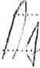 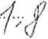 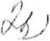 Potvrzuji převzetí objednávky a akceptuji v plném rozsahu.s> cV Plzni dne Ing. Zdeněk Kovářík.20llPRQSTRQMKOMPlOTí O nfttVtNY A ZELEŇPR03TR0M Bohem;* s.r.o. Ždrtfllfinlia^iMPlzert ® IÓ: 2837C717, Bi6íC22M7®717Pol. Služba/Materiál Objedn množOznačeniJedn.OznačeniJedn.Cena za jedn.Hodn.celkem10 300094i37Jedn.výk..MŠ7.312,037.312,0320 30009415 .Jedn.výk.MŠ19.836,7419.836,7430 300094123 ,Jedn.výk.. MŠ36.068,8936.068,8940 300094189 .Jedn.výk.. MŠ52.954,4452.954,4450 300094121,Jedn. výk.. MŠ48.919,0948.919,09Služba/MateriálOznačeníObjedn.množJedn. Cenazajedn.Hodn.celkem60300094138 ,Jedn.výk.. MŠ37.563,2437.563,247030009412J edn. výk.MŠ19.000,6319.000,6380300094151,Jedn.výk.. MŠ31.323,2731.323,2790300094125 .Jedn.výk.. MŠ23.816,4323.816,4300300094117 .Jedn.výk., MŠ22.312,4022.312,4010300094138 .Jedn.výk., MŠ26.397,3626.397,36Celková hodnotaCelková hodnotav CZK325.504,52